25.05.2020r.Temat: Kobiety alpinistki.Cele lekcji ( co po tej lekcji należy umieć) – ćwiczysz czytanie ze zrozumieniem; znasz osiągnięcia W. Rutkiewicz i  A. Czerwińskiej; starannie zapisujesz odpowiedzi na pytania; potrafisz odszukać na mapie łańcuchy górskie i szczyty, mnożysz sposobem pisemnym; prawidłowo wykonujesz obliczenia związane z wagą i kalendarzem ; rozwiązujesz zadania    z treścią.Edukacja  polonistyczna/społeczna/ przyrodnicza/ techniczna. Przeczytaj uważnie tekst informacyjny ze strony 46/47 (Podręcznik cz.4).Przepisz pytania do zeszytu i udziel pisemnej odpowiedzi:Co oznacza słowo alpinizm?Jakie znasz nazwiska polskich alpinistek?Co wydarzyło się w 1975 roku za sprawą W. Rutkiewicz?W którym roku zdobyła Mount Everest?Jaki szczyt zdobyła w 1986 roku?W jakich okolicznościach zginęła?Odszukaj w atlasie  na mapie świata najwyższych łańcuchów górskich : Himalajów i Karakorum.Wykonaj polecenie 4 ze strony 46/47 (Podręcznik cz.4).Wykonaj ćwiczenie  1, 2 i 3   str. 89 (Ćwiczenia cz.2).Edukacja matematyczna.1.Matematyka Podręcznik – zapoznaj się z zadaniem 1 ze strony 88 (Podręcznik do matematyki cz. 2).2. Wykonaj zadanie   2, 3, 4 i 7  ze strony 88/89.3. Dla chętnych zadanie 5 i 6 ze strony 89 (Podręcznik do matematyki    cz. 2).4. Matematyka Ćwiczenia – 1, 2, 4 i 5  -  str. 85/86.Zajęcia rozwijające zainteresowania25.05.2020r.Temat: Jak powstaje kolor czarny?Cel: Dowiesz się jakie z jakich kolorów składa się czarny kolorNaCoBeZu:1.Przygotowuję potrzebne rzeczy2.Przeprowadzam eksperymentZadanie:1.Obejrzyj filmhttps://www.youtube.com/watch?v=63attFjrjPY&amp;list=PLk-sY-OgQ0fq-uK-wWv63DK_OJRlxZdNg&amp;index=192.Spróbuj wykonać eksperyment3.Prześlij film lub zdjęcie ze swojego doświadczenia na adresn.zdalna.mp@gmail.com26.05.2020r.Temat: Sławne matki.Cele lekcji ( co po tej lekcji należy umieć) – ćwiczysz czytanie ze zrozumieniem i potrafisz wskazać w nim najważniejsze informacje; umiesz dopasować cechy do wskazanej postaci; estetycznie wykonujesz kartkę w 3 D dla swojej mamy; posługujesz się w praktyce pojęciem : przymiotnik; mnożysz sposobem pisemnym; prawidłowo wykonujesz obliczenia zegarowe zgodnie z kolejnością działań; rozwiązujesz zadania tekstowe; pokonujesz tory przeszkód.    Edukacja  polonistyczna/społeczna/ przyrodnicza/ techniczna. Przeczytaj uważnie tekst informacyjny ze strony 48/49 (Podręcznik cz.4).Wykonaj polecenie 1 i 2 ze strony 49 (Podręcznik cz.4).Wykonaj ćwiczenie  1, 2 i 3  str. 94 (Ćwiczenia cz.2).Wykonaj kartkę  w 3 D dla mamy. Nie masz pomysłu ?Kliknij w link i zainspiruj się  https://www.youtube.com/watch?v=vWt-fdD0FhoEdukacja matematyczna.1.Matematyka Podręcznik – zapoznaj się z zadaniem 1 ze strony 90 (Podręcznik do matematyki cz. 2).2. Wykonaj zadanie   2, 3, 4, 5 i 6  ze strony 90/91.3. Dla chętnych zadanie 7 ze strony 91 (Podręcznik do matematyki         cz. 2).4. Matematyka Ćwiczenia – 1, 2, 3 i 5  -  str. 87/88.5. Dla chętnych ćwiczenie 6 z aniołkiem ( Matematyka Ćwiczenia).Wychowanie fizyczne  Pokonywanie torów przeszkód.Obejrzyj filmik, do którego link Ci przesyłam https://www.youtube.com/watch?v=BXiKh-WGttgNa miarę swoich możliwości zorganizuj sobie tor przeszkód na swoim podwórku. Zaproś do zabawy rodziców lub rodzeństwo.Edukacja muzyczna.Temat: Utrwalenie piosenki Jesteś mamo skarbem mym.Układanie słów piosenki o mamie. Improwizacje na instrumentach perkusyjnych . Układ własnej choreografii ruchowej – tańca.Uczeń:• potrafi samodzielnie zaśpiewać piosenkę;• wypowiada się na temat treści, charakteru i budowy piosenki;• śpiewa piosenkę;• układa dla swojej mamy własne słowa piosenki;• gra na instrumencie perkusyjnym podczas śpiewania piosenki;• sprawnie łączy różne formy ruchu;Praca dla ucznia: Nauczcie się na pamięć piosenki Jesteś mamo skarbem mym. Wraz z własnym akompaniamentem perkusyjnym (śpiew wdn. 2 czerwca, w godz. 11-13, grupa Messenger) wykonując różne formy ruchu tańczcie do słuchanej melodii (własny układ choreograficzny) ułóżcie samodzielnie słowa własnej piosenki dla mamy Jeszcze raz podaję link do piosenki:https://www.youtube.com/watch?v=RvHfN-4Va4g Drugi link jest to linia melodyczna z tekstem karaoke do samodzielnego śpiewu:https://www.youtube.com/watch?v=SaTtm_Xo9U8Życzę wspaniałej zabawy z muzyką. Emilia Zelga                                                                                                        27.05.2020r.Temat: Mama i dziecko.Cele lekcji ( co po tej lekcji należy umieć) – uważnie czytasz tekst opowiadania; wypowiadasz się na temat czytanego tekstu; wiesz, co zrobić , aby sprawić radość mamie; układasz  krótką rymowankę okolicznościową; potrafisz uzupełnić dane w zadaniu na podstawie ilustracji; rozwiązujesz zadania z treścią; mnożysz sposobem pisemnym; rozwiązujesz zagadki liczbowe; rozwijasz ogólną sprawność fizyczną. Edukacja  polonistyczna/społeczna/ przyrodnicza/  techniczna. 1.Przeczytaj uważnie opowiadanie A. Onichimowskiej Wena twórcza ze strony 50/51(Podręcznik cz.4).2. Rozmowa na temat treści opowiadania:Co nauczycielka poradziła swoim uczniom, aby zrobili z okazji Dnia Matki?Jakie pomysły miały dzieci?Jakiego rodzaju wiersze układał główny bohater?Co to jest wena twórcza?Co zrobił główny bohater wraz ze swoją siostrą dla swojej mamy?Z czego mama była bardzo zadowolona?3. Wykonaj polecenie 1 ze strony 51(Podręcznik cz.4).4. Wykonaj ćwiczenie 1 i 2 ze strony 95 (Ćwiczenia cz. 2).Edukacja matematyczna.1.Matematyka podręcznik - wykonaj zadanie  1, 2 i 3  ze strony 92.2. Dla chętnych zadanie 4 i 5 ze strony 92.3. Matematyka Ćwiczenia – 1, 2 i 3 - str. 89.Wychowanie fizyczne  Gry i zabawy ruchoweObejrzyj filmik , do którego link Ci przesyłam https://www.youtube.com/watch?v=yjcFPLNTRYw. Zaproś do zabawy rodziców lub rodzeństwo.28.05.2020r.Temat: Małe co nieco.Cele lekcji ( co po tej lekcji należy umieć) – ćwiczysz czytanie ze zrozumieniem; znasz historię ustanowienia Orderu Orła Białego i Orderu Uśmiechu oraz sposoby ich przyznawania; redagujesz  tekst zaproszenia, rozpoznajesz kwiaty ogrodowe; mnożysz sposobem pisemnym; rozwiązujesz zadania tekstowe; wiesz jak wygląda budowa okna programu Logomocja. Edukacja  polonistyczna/społeczna/ przyrodnicza/ techniczna. 1. Przeczytaj uważnie tekst informacyjny  ze strony 52/53 (Podręcznik cz.4).2. Wykonaj zadanie 1 ze str. 53 (Podręcznik cz.4).3. Wykonaj ćwiczenie  1  str. 96 (Ćwiczenia cz.2).Edukacja matematyczna.1.Matematyka Podręcznik - wykonaj zadanie   2, 3, 4 , 5 i 6  ze strony 94/95.2. Dla chętnych zadanie z liskiem oraz zad. 7 ze strony 95 (Matematyka Podręcznik).3.Matematyka Ćwiczenia – wykonaj ćwiczenie 1, 4, 5, 6, 7 i 8 ze str. 90/91.4. Dla chętnych zad. 2 i 3 ze str. 90/91(Matematyka Ćwiczenia).Edukacja informatycznaTemat: Stawiamy pierwsze kroki w grafice żółwia.Przeczytaj poniższy tekst, a poznasz elementy budowy okna programu Logomocja.Imagine (polska wersja tego programu nazwana została Logomocją), powstał w 2001 roku na Słowacji, podobnie jak jej poprzednik Logo Komeniusz jest on dziełem zespołu pracowników Uniwersytetu Komeniusza w Bratysławie: Ivana Kalaa, Petera Tomcsányi, Andreja Blaho i Lubomira Salanci. Logomocja jest obiektowym środowiskiem programistycznym, dzięki temu możemy za jego pomocą poznać zasady programowania sterowanego zdarzeniami czy pojęcie dziedziczenia. W Logomocji, w stosunku do LOGO Komeniusza, pojawiły się takie nowe cechy typowe dla środowiska Windows jak: długie nazwy plików, pola edycyjne, przyciski z ikonami, paski przewijania. Żółwiom możemy przypisywać postacie, tworzone w zupełnie nowy sposób. Łatwo jest uzyskiwać animację, bowiem postaci żółwi są odtwarzane automatycznie w Logomocji. Nie zapomniano także o multimediach, Internecie oraz pracy w sieci.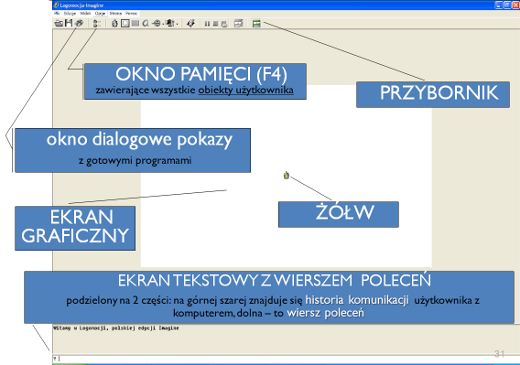 Po uruchomieniu programu otwiera się okno główne Logomocji, wyglądem przypominające typowe okno aplikacji Windows. Okno zbudowane jest z paska tytułu, paska menu, paska skrótów, ekranu graficznego i ekranu tekstowego na który składa się historia komunikatów oraz wiersz poleceń.
Na ekranie graficznym widoczna jest strona, przypominająca kartkę białego papieru na której znajduje się żółw. Jest to świat żółwi, które posiadają swój język. Jeśli pozna się język żółwi, użytkownik uzyskuje możliwość komunikacji z nimi, a co za tym idzie możliwość tworzenia projektów. Żółwie przybierają różne postacie, jeśli tylko użytkownik tego zapragnie. Imagine daje możliwość kreowania zdarzeń opartych na własnych pomysłach, w czym pomocne są żółwie. Utworzenie projektu w Logomocji będzie oznaczało ingerencję w ich świat i wykreowanie nowego.29.05.2020r.Temat: Legendarni bohaterowie przestworzy.Cele lekcji ( co po tej lekcji należy umieć) -  ćwiczysz czytanie ze zrozumieniem; ustalasz kolejność opisanych wydarzeń w przeczytanym tekście;  wypowiadasz się w logicznej i uporządkowanej formie na temat obrazu; wyciągasz wnioski na temat obserwacji lotu piórek o różnej wielkości i kształcie; określasz cechy budowy skrzydeł ptaków; rozwiązujesz zadania tekstowe z jedną niewiadomą; obliczasz niewiadomy czynnik, dzielną lub dzielnik, korzystając z właściwości działań: przemienności mnożenia i odwrotności dzielenia względem mnożenia; doskonalisz siłę i wytrzymałość.Edukacja  polonistyczna/społeczna/ przyrodnicza. Przeczytaj uważnie tekst informacyjny  ze strony 54/55 (Podręcznik cz.4).Rozmowa na temat przeczytanego tekstu:Dlaczego bohaterowie zdecydowali się na tak niebezpieczną wyprawę?Który z bohaterów marzył o tym, aby być „wolnym jak ptak?”Dlaczego Ikar nie posłuchał Dedala?Co sądzisz o jego zachowaniu? Wykonaj zadanie 3 ze strony 55 (Podręcznik cz.4).     4. Wykonaj ćwiczenie  1,2  str. 92 (Ćwiczenia cz.2).Edukacja matematyczna.1.Matematyka Podręcznik - wykonaj zadanie 1, 2  ze strony 96.2. Dla chętnych - zad. 3 ze str. 96 – M.P.3. Matematyka Ćwiczenia – 1, 2 i 3 – str. 84.Wychowanie fizyczne  Zabawy z mocowaniem w pozycjach wysokich.Obejrzyj filmik, do którego link Ci przesyłam https://www.youtube.com/watch?v=Kf-N86W55NwMiłej zabawy!Edukacja plastycznaTemat: Moje marzenia na Dzień Dziecka.Przedstaw marzenia dowolną techniką.Proszę przesłać zdjęcia na adres n.zdalna.bch@gmail.com